ErklärungName:	_____________________________Straße:	_____________________________PLZ/Ort:	_____________________________Telefon:	_____________________________E-Mail: 	_____________________________Ich/Wir trete/n dem Förderverein der Rabenschule Wallrabenstein bei. Der jährliche Mitgliedsbeitrag beträgt 15,00 € (Mindestbeitrag).Ich/Wir zahle/n freiwillig jährlich ...................€.Ich/Wir möchte/n nicht Mitglied im Verein werden, bin/sind aber bereit, bis auf Widerruf jährlich einen Betrag von ....................... € zu spenden.Ich/Wir spende/n einmalig ..................... €.(Zutreffendes bitte ankreuzen)Um Verwaltungskosten zu sparen, bitten wir um eine jederzeit widerrufliche Einzugsermächtigung für den oben genannten Betrag:IBAN	__________________________________Bank	__________________________________BIC	__________________________________Konto-inhaber	__________________________________Datum/Unterschrift________________________________Unterstützen Sie denFörderverein derRabenschule Wallrabenstein e.V.… unseren Kindern – unserer Schule …Förderverein der Rabenschule Wallrabenstein e.V.Postanschrift:Rabenschule Wallrabenstein - SekretariatAuf der Weid65510 Hünstetten WallrabensteinTelefon: 06126-9514-206Telefax: 06126-8709E-Mail: info@foerderverein-kaenguru.de
Rechtsform: eingetragener Verein (e.V.)
Amtsgericht Wiesbaden VR 5135
Vertretungsberechtigt gemäß §26 BGB:
Henning Burow (Vorsitzender)
Susanne Conrad und Melanie Wockel (stellvertretende Vorsitzende)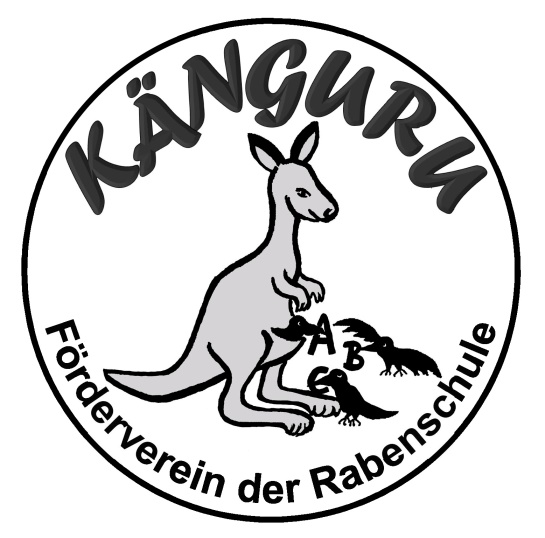 FördervereinderRabenschule Wallrabenstein e.V.Wir stellenuns vorDie Unterstützung der Schule bei der Ausbildung und Erziehung der Kinder und Jugendlichen ist angesichts leerer Kassen der öffentlichen Haushalte besonders wichtig geworden. Die verschiedenen „kleinen“ Abstriche in der finanziellen Ausstattung und Unterstützung der Schulen lassen erahnen, dass wir mit immer mehr Einschränkungen rechnen müssen. Mehr denn je wird es darauf ankommen, dass die Schule auch von privater Seite unterstützt und durch privates Engagement gefördert wird.Was bieten wir?Förderung der Zusammenarbeit von Schule, Eltern und Gemeinde, z. B. durch kulturelle Angebote wie die Buchausstellung alle 2 JahreKooperationen mit örtlichen Vereinen zur Schaffung von kostengünstigen Möglichkeiten einer sinnvollen Nachmittagsgestaltung (AGs)Kostenpflichtiges Angebot einer Ferienbetreuung in den Sommerferien Finanzielle Zuschüsse, z. B. für Schulaktionen wie das Zirkus-ProjektUnterstützung der pädagogischen Arbeit der RabenschuleUnd nur für Vereinsmitglieder:Betrieb einer kostenpflichtigen Betreuung mit verschiedensten Modulen Kostenpflichtige Notfallbetreuung für Grundschulkinder, die an keinem oder nur an einem eingeschränkten Betreuungsangebot teilnehmen, bei kurzfristig auftretendem BetreuungsbedarfWer sind wir?Der Förderverein der Rabenschule Wallrabenstein e.V. wurde 1997 von engagierten Eltern gegründet.Zu seinen Mitgliedern gehören derzeitige Schüler und Schülerinnen der Rabenschule und ihre Familien, aber auch viele Ehemalige und weitere Förderer.Den vertretungsberechtigten Vorstand bilden seit Oktober 2019 Henning Burow, Susanne Conrad und Melanie Wockel.Weitere Informationen erhalten Sie auf unserer Homepage:www.foerderverein-kaenguru.deWie können Sie uns unterstützen?Sie können Mitglied im Förderverein werden. Der Mitgliedsbeitrag für Familien beträgt 15,00 € für den Jahreszeitraum August bis Juli.Freiwillig können Sie gerne einen höheren Mitgliedsbeitrag wählen.Sie können dem Förderverein – auch ohne Mitglied zu werden – eine einmalige oder regelmäßige Spende zukommen lassen.Der Förderverein ist als gemeinnützig anerkannt. Ihr Mitgliedsbeitrag und Ihre Spenden sind damit selbstverständlich steuerlich abzugsfähig. Eine entsprechende Bescheinigung erhalten Sie von uns auf Anfrage.Unsere Bankverbindungen können Sie unter der Telefonnummer oder der E-Mail-Adresse auf der Rückseite dieses Flyers bei uns erfragen.